B. What would you achieve with grant funding from the British School Charity?Any organisation or individual receiving a grant from the Society will be expected to accept all risks and liabilities associated with the activity being supported.   This will be a condition of grant.  Please indicate whether you will be ready to accept this condition.         ☐        ☐SECTION 2 - INDIVIDUAL DECLARATION ON HONOUR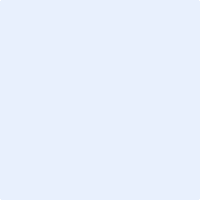 